Wolds Weighton Update for February 20211. Crime and ASB Unfortunately due to technical changes we are unable to provide the monthly information at the moment.  However you can obtain Crime and ASB data for your own area by visiting www.police.uk , clicking on “whats happening in your area” and enter your postcode.2. Crime issues of particular noteThe following list shows some of the crimes that have occurred in the previous month in your area.A vacant property in Market Weighton was broken into and searched.Damage was caused to a detached garage in Market Weighton by unknown person/s removing roof tiles to look inside.  (possibly disturbed as nothing was taken.)3. Community PrioritiesThe Neighbourhood Policing Team meet regularly with partners to ensure we have a multi-agency approach to local issues, individuals and problem solving.  These meetings are regularly attended by partners including Humberside Fire and Rescue Service, Youth and Family Support, Housing Officers, Environmental Health and the East Riding Anti-Social Behaviour Team.  We share information and resources to deal with local neighbourhood issues, in particular, those identified as causing the most harm in the community.High Visibility PatrolsWe have been patrolling Market Weighton and the surrounding rural areas during our shifts. We are aware that there are many vulnerable people that live within the community and we want to reassure them that we are still here for you.  We have also been posting on Social Media on a regular basis as a way of keeping everyone updated. 4. Crime Prevention AdviceTelephone / Cold Call ScamsThese ‘cold call’ scams typically involve fraudsters deceiving victims into believing they are speaking to a police officer, a member of bank staff, or a representative of another trusted organisation, such as a computer company in order to steal money. Always be on your guard if you receive a cold call and are asked for any of the following:Personal or financial information, eg full name, date of birth, address, passwords, bank details, security numbers etc.You are asked to transfer or withdraw money.You are asked to hand over your credit / debit card or cash to someone eg a courier who will call and collect it.You are told that the caller requires access to your computer as it needs an “update” adding or that the caller needs to validate your copy of Microsoft Windows.You are told that you have won something eg lottery winnings or a competition and so the callers needs your bank details to arrange to pay your prize money.  (if you haven’t entered any competitions then you can’t have won anything!) The bank or the police will never tell you to take such actions or ask you for financial information.  If you are asked to do any of these things, someone is trying to con you!!  If in doubt, call back the organisation on a number you trust, but do it on another phone or leave it at least five minutes before you make the call. This is important because criminals are able to keep the line open for two minutes after you put down the phone, which means you could end up inadvertently talking to the criminal or their accomplice again. For other hints and tips log onto the www.actionfraud.police.uk website, which lists an A – Z of different fraud types as well as tips on how to protect yourself from fraud.5. News and Appeals Catalytic converter thefts - how to protect your vehicleWe are warning motorists to be on their guard following a number of reports in the last month of catalytic converters being stolen in our areas (Goole, Pocklington and North Cave).While all cars are potentially at risk, thieves are most likely to target hybrids, where the catalytic converter is used less and the metals are less likely to be damaged, or vehicles with a higher ground clearance, such as vans and SUVs.We are investigating all the reports we have received and are following up a number of lines of enquiry. In the meantime, we want to help prevent further thefts from occurring, so please pass on our advice to anyone you think may be at risk and, if you see anyone acting suspiciously, please call us on our non-emergency 101 line.Among the steps you can take to protect your vehicle are:Speak to your local garage about having suitable locks or guards fitted. They can also advise you on getting your catalytic converter security marked to make it harder for thieves to dispose of.Park your car in a locked garage where possible. If that isn’t an option, park in a well lit and busy area.Park with your exhaust close to walls, fences or high kerbs, which will make it harder to access.Catalytic converters are at the front of your vehicle, so park facing walls or other vehicles where possible, which will make it harder to remove.Rural Task Force- East Riding of Yorkshire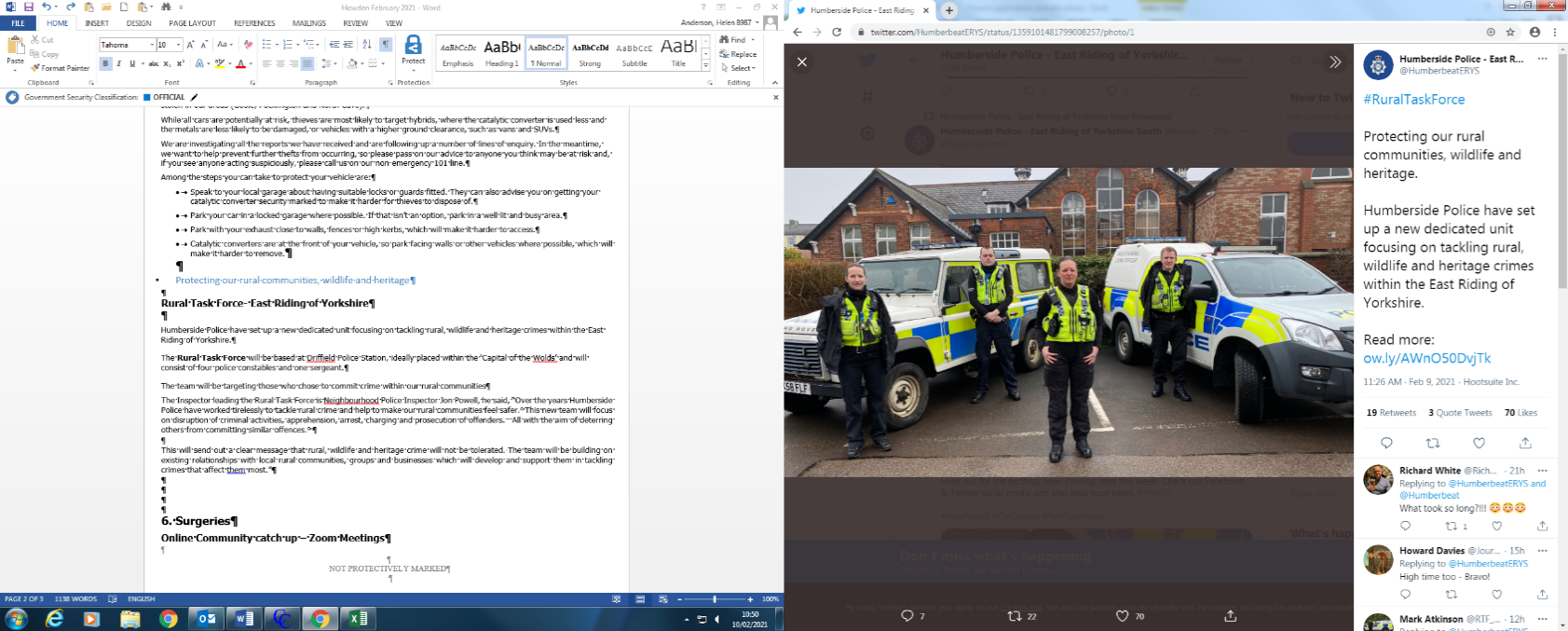 Protecting our rural communities, wildlife and heritage.Humberside Police have set up a new dedicated unit focusing on tackling rural, wildlife and heritage crimes within the East Riding of Yorkshire.The Rural Task Force will be based at Driffield Police Station, ideally placed within the ‘Capital of the Wolds’ and will consist of four police constables and one sergeant.The team will be targeting those who chose to commit crime within our rural communitiesThe Inspector leading the Rural Task Force is Neighbourhood Police Inspector Jon Powell, he said, “Over the years Humberside Police have worked tirelessly to tackle rural crime and help to make our rural communities feel safer.  This new team will focus on disruption of criminal activities, apprehension, arrest, charging and prosecution of offenders.   All with the aim of deterring others from committing similar offences.  This will send out a clear message that rural, wildlife and heritage crime will not be tolerated. The team will be building on existing relationships with local rural communities, groups and businesses which will develop and support them in tackling crimes that affect them most.”6.  SurgeriesOnline Community catch up – Zoom MeetingsInsp Powell will be hosting a half-an-hour online community catch up via Zoom and he is inviting you to join him. There will also be the opportunity to ask any questions and raise any concerns/issues you may have.  The next meeting for the Pocklington/Market Weighton & Villages will be held on the 15th February 2021 (14:00hrs)For details on how to join the meeting, go to the Humberside Police website and type in ZOOM in the “search the site”  section and this will take you to the “on line community catch up page” – click on this link for further information on how to join the meeting or click on the link below. (https://www.humberside.police.uk/CommunityCatchUpNorthbank)Stay informed through our social media channels, find us on Twitter, Facebook and Instagram:https://www.humberside.police.uk/teams/wolds-weightonFacebook – Humberside Police – East Riding of Yorkshire WestTwitter - Humberside Police – East Riding of Yorkshire West - @Humberbeat_ERYWFor incidents that don’t require an immediate response call our non-emergency 101 line. You can also report non-emergency crimes online via our reporting portal. In an emergency always dial 999.